CURRICULUM VITAE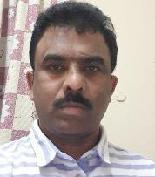 Janapana Mail id: janapana-396733@gulfjobseeker.com 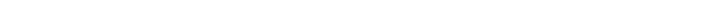 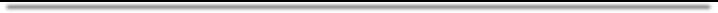 Summary Experience:I having MEP Draftsman & BIM Coordination with 24.6 Years’ Experience, in the 16 Years India, 9.6 Years Gulf in Qatar & Saudi Arabiya & U.A.E in the Field of Construction Industry as A MEP Draftsman and BIM Model,I Have Good Knowledge Of BIM, Coordination for All Kind of Mechanical and Electrical Works Also, I Have Demonstrated My Ability to Work Both Individually and As A Team. Presently I Am Working as a Sr. BIM, MEP Coordination in a Group of Company.I Was Still Continuing Working October 2010 in a Group Of Company M&E Division (UAE), Presently I Am Working In A Trilogy Limassol Seafront Three towers, Cyprus,Objective:With My Work Experience Up To Date I Feel That I Can Work Independently On Different Projects And Having Ability To Self-Checking And Correction Of Shop Drawings In MEP Discipline, Looking For A Position That Will Build On My Skills And Provide Experience In The Field Of BIM Coordination & MEP Draftsman With A View To Widen The Scope Of Career Enhancement With, It Would Make Me A Useful Member Of Your Organization.Key Skills:In Various Projects Experience (LOD 100 To 600) Level of development or level of details In Air Conditioning and Mechanical Ventilation Systems, Preparation of The Service Vice Plan for Complete Design Works with National & International Standards Like ASHRAE/SMACNA As Per the Clients Requirements. Collecting Is Site Requirements Conditions Basic Vice Technical Inputs from Client Related to The Project Like Architectural, Structural, And Type of Application, MEP Equipment Loads Calculations, And Occupancy Building Construction Site Details. Cooling & Heat Load Calculations & Ventilation Requirements as Per Site Applicable Standards. Selection of Site Condition Equipment’s Like Chillers, AHU, FAHU, FCU Packaged Units Based on the System Defined. Preparation of ACMV Conceptual Design Drawings & Tentative Bill of Quantity Based on Single Line Drawings & Sections. Consultant Comments Revising the Design and Development as Per Review & Comments by Standard and Accordingly Modifying the Drawings with Internal Coordination. Compiling of All the Drawings, Design Brief, Bill of Quantity, And Tender Specification to Client for Final Approval. Fine Tuning of Above Based on The Final Comments of Client and Releasing Tender Bids to Contractors If Required. Technical Commercial Comparisons of Bids. Technical Finalization of Contractors Meeting. Coordinating and Approving the Shop Drawings Submitted By Consultant.Release of Coordinated Indivisible Extraction Drawings for Reproducing by the Contractor,Work StrengthsComplete Planning & Preparing of HVAC & Coordination Drawings with Reference To Latest Addendum Of Architectural, Structural And RCP Layouts.Coordinated Architectural/Structural/Landscape Drawings for To Find Out and Solve Conflicts,Coordinated Mechanical, Electrical and Plumbing Services with Different Disciplines,Developed Rcc Drawings from Schedules / Rough Sketches Under Engineer’s Instruction,Developed Shop Drawings, General Arrangement Drawings and As-Built Drawings for Consultant’s Approval,Developing Single Line Design Drawing To Shop Drawing Assigning Duct Levels, Preparing Duct CrossSection, Grill Schedules And Isometric Drawings For CHWS, Cross Section For The Pump Room And Plant Rooms,Duct Elbow's Pressure Loses Dw144, Ashrae, Smacna Gide Applications Using Standards,Duct Size: Calculation Duct Size by Using Mc Quay Software,Duct Standard Dw144, Ashrae, Smacna, Cibse Gide Applications Using, As Per Ratio Duct Size,Extracted Material Requirement and Generated Bill of Quantity (Boq) Reports,Generated Schematic Drawing for Construction Sequence, Presentation and Tender Drawings,Having the Ability to Maintain Good Relationship with Teammates and Management SideHaving the Ability to Maintain Good Team Consistent Approach in Problem Solving. Self-Motivated And Having Fast Decision-Making Abilities.Page 1 of 5Identifying the Interferences Between Different Services, Re-Routing as Per the Other Services With The Architectural & Structural Plan and Generating the Sections as Required,Import All Shop Drawings Like HVAC, Plumbing, Drainage, Firefighting, Electrical, Builder Work Drawings Etc.ResponsibilitiesSelection Of UNITS: AHU’s, FCU’s, Exhaust Fan Blowers, Pumps and Other Accessories, Along with Preparation Of Drawing With Standard Connection Riser Drawings Of Chilled Water System,Coordinate with The Other Engineer Disciplines and All Aspects During the Development of Works to Ensure Confirmative Of The Design With Requirements,Room Vise Cfm Duct Designing, Drafting, AHU, FAHU, FCU, VAV Selections,Plumbing Shop Drawings Preparing, Sloping Calculation, Elevation, Section, Details,Plumbing Elbows Pipe Diameter Rooting Slope Calculations & Floor Gully, Road Gully, Required Area Selections Witch Area Clean Out Required, Vent Pipe, Drainage Pipe, Storm Water, Foul Water Selection After I Make Shop Drawings,Firefighting Pipe Selection, pipe size wise Sprinklers calculations, Shop Drawing preparing,Building Basement Heat Exhaust Fan, Drainage Submersible Pumps, Domestic Water Pumps, Chilled Water Pumps, Roof FAHU, RAHU, Building L/S Wise Selection Air Handling Units After I Make Shop Drawings,PROFESSIONAL EXPERIENCEMAIN CLIENT:	Trilogy Limassol SeafrontSCOPE OF WORK:	MEP COORDINATION & SERVICE SHOP DRAWINGSRole:	Sr. BIM & MEP Coordination DraftsmanJob Responsibilities:Standard drawing detailing, subtitles and Drawing list for the project.Drafting Chilled water and HVAC System Include Duct Sizing and Diffuser Arrangements.Arranging drawing for Plant room for HVAC & chilled water system.Preparing drawing of main transmission line for the domestic water supply and chilled water supply for the project and organizing drawing for Pump room with water supply and Coordinate services layouts.Set up of Public Health, manhole details and Firefighting drawings. Drafting of main Drainage pipe line work for the project.Cross checking and coordinating with team & CAD manager for final checkups and corrections to submit of the consultant.PROJECT:	AL ZAHIA CITY CENTERECLINT PROJECT MANAGEMENT:	MAJID AL FUTTAIMCONSULTANT:	KHATIB & ALAMIMAIN ONTRACTOR:	CONSOLIDATED CONTRACTORS INTERNATIONAL COMPANY (CCIC)SUB CONTRACTOR:	ANP GROUP OF CONPANYScope of Work:	MEP COORDINATION & SERVICE SHOP DRAWINGSRole:	Sr. BIM & MEP DraftsmanJob Responsibilities:Preparing Shop Drawings and As-Built Drawings for All Disciplines Like, Mechanical, Piping, Plumbing, Electrical as Well As For the Project Coordination Drawing for the Site.Collecting Information from the Site and Implementing in the As-Built Drawing.Coordinate with Consultant for Approval of Shop Drawings and After Approval Sending Then On Site For Execution.Handling Project Drawings with the Concern Site Engineer.Participate in Site Inspection and Checking on Progress with Client.Performs Other Duties as Directed by Management, Collaborate with Design Staff by Establishing Methods Of Closer Communication And Coordination.Preparation Builders Works as Per Site Coordination Service Drawings,Provide Functional Support to The Design Architect / Engineers on The Assigned Task Project.Preparing Operation Manual with The Help of Engineer After Finishing the Project for Hand Over.PROJECT:	Al Maktoum International AirportOWNER:	Governament Of DubaiCONSULTANT:	DarMAIN ONTRACTOR:	Joannou & Paraskevaides (Overseas)SUB CONTRACTOR:	ANP GROUP OF CONPANYScope of Work:	MEP COORDINATION & SERVICE SHOP DRAWINGSPage 2 of 5INFORMATION TECHNOLOGY AND COMMUNICATION COMPLEX (I.T.C.C),Hanmi Parsons Co.Ltd. Riyadh Investment Company Zuhair Fayez partnershipAL BAWANISaudi specialist construction limited & Civil contract Joannou & Paraskevaides (Overseas) Limited. (J&P)MEP COORDINATION & SERVICE SHOP DRAWINGS Sr. BIM & MEP Coordination DraftsmanRole:	Sr BIM & MEP Coordination DraftsmanJob Responsibilities:Preparing of Coordination & Shop Drawings for Architectural and Electro Mechanical Works as per Consultant’sRequirement.Designing and Coordination of Arch & MEP Layouts as Per Engineer Advice and Municipality Requirements Following.Consulting and Advising Regarding MEP Technical Issues and Provide Section DetailsDrafting Irrigation, Domestic Water Supply & Drainage, Chilled Water and Storm Water Plant Room as Per Site Condition Following.Distributing Works for Other Draftsman Such as Architectural, Structural & Infrastructure Drawings.PROJECT:	Msheireb Downtown Doha - Phase 3OWNER:	HBK & OBAYASHI JVCONSULTANT:	GenslerSUPERVISING CONSULTANT:	CEG Inter nationalMAIN ONTRACTOR:	OBAYASHISUB CONTRACTOR:	CONSPEL QATAR WLLScope of Work:	BIM Revit modeling, MEP COORDINATION SERVICE DRAWINGSRole:	Sr. BIM & MEP Coordination DraftsmanJob Responsibilities:All Electrical Mechanical Service Drawings in Coordination.As Per Site Condition Selection Diffusers, Sprinklers, HVAC Equipment’s and Lights Etc.Superimpose All Electro/ Mechanical Drawings and Work for Confirmation of Service Routings Without Any Clash.Prepare Coordinated Sections for The Drawing.Prepare Wall & Slab Opening Based on Coordination Drawing.Prepare Concrete Pad as Per Site Condition Equipment’sPrepare HVAC Ducting and Chilled Water, Firefighting & Plumbing, Drainage, Electrical Shop Drawings Based on Coordination Drawing.Arranging Drawing for Plant Room for HVAC & Chilled Water System.PROJECT:OWNER:CONSULTANT:SUPERVISING CONSULTANT:MAIN CONTRACTOR:SUB CONTRACTOR:SCOPE OF WORK:Role:Job Responsibilities:Standard drawing detailing, subtitles and Drawing list for the project.Drafting Chilled water and HVAC System Include Duct Sizing and Diffuser Arrangements.Arranging drawing for Plant room for HVAC & chilled water system.Preparing drawing of main transmission line for the domestic water supply and chilled water supply for the project and organizing drawing for Pump room with water supply and Coordinate services layouts.Set up of Public Health, manhole details and Firefighting drawings. Drafting of main Drainage pipe line work for the project.Cross checking and coordinating with team & CAD manager for final checkups and corrections to submit of the consultant.PROJECT:	Qatar foundation (educational, science and community Development)OWNER:	Qatar petroleumCONSULTANT:	CEOMAIN ONTRACTOR:	Joannou & Paraskevaides (Overseas) Limited. (J&P)SUB CONTRACTOR:	Conspel Qatar wllSCOPE OF WORK:	MEP COORDINATION & SERVICE SHOP DRAWINGSRole:	Sr. BIM & MEP Coordination DraftsmanJob Responsibilities:Preparing of Shop Drawings for architectural and Electro Mechanical works as per consultant’s requirement.Designing and drafting of Arch & MEP layouts as per engineer advice and municipality requirementsConsulting and advising regarding MEP technical issues and provide section details.Extrarenal Coordination Drafting irrigation, domestic water supply & drainage, chilled water and storm water.Preparing and modifying coordinated drawing and in devisal services shop drawing preparing.Regular checking as per site coordinate all services.Distributing works for other Draftsman such as Architectural, Structural & Infrastructure drawings.Page 3 of 5M/s. RAMTeCH Software Solutions (P) Ltd. HYDERABAD from JUN 2008 to OCT 2010.Role:	Sr MEP Coordination DraftsmanJob Responsibilities:Project architectural, structural, ceiling, IFC drawings preparing xref, structural elevations (SSL), ceiling levels (CL), architectural finishing floor levels (FFL),Room vise CFM given client after I preparing duct design, I preparing shop drawing,Duct sizing using McQuay software,Duct Design I following by SMACNA and DW-144 standard. Selection of grills, Diffusers, VCD” s, SoundAttenuator, Fire Dampers, GI-Sheet, Anchor Fasteners an Installation standards Based on AHRAE & SMACNASelection of UNIT” S: AHU’s, FCU’s, exhaust fan Blowers, pumps and other accessories, along with preparation of drawing with standard connection, riser drawings of chilled water system,Coordinate with the other engineer disciplines and all aspects during the development of works to ensure confirmative of the design with requirements.Electrical systems: - Autodesk mechanical MEP & (Midlist works) Power supply and distribution, systems integration, emergency power distribution systems, lighting protection and grounding systems, lighting and lighting controls, Equipment connectionPROJECT:	Specon three towersCLIENT:	Qatar GHMCScope of Work:	Clint given single line after I making shop drawing, CSD & ISDDescription:	This is a project U.S.A based company midlist, three towers MERVAB, SANGIRILA, PODIUMthis is a company main works is all services HVAC & plumbing, electrical, child, hot water works, Audio visual, fire alarm, firefighting, all sections, detailing. I.S.D & C.S.D working.PROJECT:	717 BOURKE STREET, DUCKLANDS, AUSTRALIACLIENT:	James L. Williams Pty Ltd, AustraliaScope of Work:	Australia standards CSD & ISD shop drawingsDescription: This is Office & Hotel Building with 17 floors High Rise Building. This building having a Plant Rooms, Pump Rooms, Chiller RoomsPROJECT:	QATAR AIRWAYS & 5 STAR HOTELCLIENT:	Qatar GHMCScope of Work:	CSD Drawing, Builders work and shop drawingsDescription:	This Is A Project Australia Company, This Is A Company Main Works Is All ServicesHVAC & Plumbing, Electrical, Chilled, Hot Water & Audio Visual, Fire Alarm, Firefighting, All Sections, And Detailing I.S.D & C.S.D.M/s. REGENCY INFOTECH (P) Ltd. HYDERABAD from Oct 2003 to Jun 2008.Description:Superior Knowledge of Mechanical and Structural DraftingHigh Proficiency in Mechanical Design Techniques Piping Parts and SpecificationsSound Knowledge of Microsoft Office AutoCAD And Solid WorksStrong Ability to Execute Project Effectively from Idea Generation to OutcomeOutstanding Ability to Manage Multiple Projects SimultaneouslyRole: 3d Mechanical Drawings, Civil Architectural Drawings, Quality AssuranceJob Responsibilities: Architectural, Civil, Electrical, Mechanical, Structural Detail’s, Grounding Drawings, Raccoon Mountain and Paradise Plants, HVAC Ducting & Cable Terminal and Piping Arrangement Details, Civil Drawings & Lay out plan.M/s. SOHAM SOFTWARE SERVICES (P) Ltd HYDERABAD from Dec 1998 to Mar 2003 Role: Sr Mechanical Draftsman, Quality assuranceJob Responsibilities:Wide Experience in Developing Design Drafts for Mechanical EquipmentOutstanding Knowledge of Drafting Tools and TechniquesProfound Knowledge of Mechanical Design GuidelinesSkilled in Technical Procedures Related to Drafting FunctionsAmazing Ability to Prepare 2D and 3D DrawingsImmense Ability to Resolve Design, Technical, And Operational IssuesUncommon Ability to Apply Mathematical Calculations Such as Decimals and FractionsPage 4 of 5M/s. APPLE CUMPUTURE SERVISES (ACS) HYDERABAD from Mar 2003 to Oct 2003 Role: Sr Draftsman, Quality assuranceJob Responsibilities: Mechanical plant rooms, mechanical piping layout other service gas, hydro mechanical system, Civil lay out plan & interiors, digitize walls, doors, windows, stairs, furniture, and plant area piping. Later the area will be calculated for each cabin and report will be generated.M/s. ALLADI DRILLING EQUIPMENT (P) Ltd HYDERABAD from May 1996 to Dec 1998 Role: Jr Draftsman, Quality controlJob Responsibilities: I preparing AutoCAD drawing after given production supervisor making equipment’s, M/s. BEAVER ENGINEERING CORPORATION HYDERABAD from May 1994 to May 1996,Role:	Quality controlJob Responsibilities:All Drilling Equipment’s Inspection DTH Hammers, Bits, Welded Drill Rods Inspection, Tractor Mounted Core Drilling Rig, Underground Mining Drilling Rigs,COMPUTER SKILLSCad Package:AutoCAD 2020, AutoCAD MEP 2018, Cad Overly, Micro Station,3d ModelingRevit Mep 2018 & 2016, Navies Works Simulate 2016, AutoCAD 3d, Autodesk Inventor, Solid Works, Auto Cad Architect 2014, Wildfire Pro E 2.0, Autodesk Revit Building, Photoshop Cs5 & Cs6, Interior Designing & Drafting,ToolsAuto Lisp, AutoCAD Customize.LanguagesMS Word, Excel, Power Point, GD&T.DECLARATION:I Hereby Declare That the Above Written Particulars Are True To The Best Of My Knowledge.Thanking You,Yours sincerely,Place: Dubai, UAE,Date:			( J a n a p a n a )Page 5 of 5PERSONAL PROFILEPERSONAL PROFILEAcademic:  S.S.C,TechnicalTechnical: I.T.I in Mechanical,NationalityNationality:  Indian,Marital StatusMarital Status:  Marriage,Date of BirthDate of Birth:  03-06-1973,Visa TypeVisa Type: UAE Residence VisaLanguages KnowLanguages Know: Telugu & English,Notice PeriodNotice Period: 10 Day’s